*В тестовых заданиях может быть несколько правильных ответов.Патриарх – это … А)  друг БожийБ)  старейшина рода В) первосвятитель Г) правитель 2. Отметьте высшие степени священства. А)  епископ Б)  патриарх В)  митрополит Г) протоиерей3. Кто такой святитель? А) святой из епископского чина Б) тот, кто святит землюВ) человек, ставший святымГ) монах4. Кто был первым патриархом на Руси? А) ТихонБ) ГермогенВ) ФилиппГ) Иов 5. Кто из святителей не является русским патриархом? А) ТихонБ) ГермогенВ) Филипп Г) Иов  6.  Назовите патриарха - мученика А) ТихонБ) Гермоген В) Филипп Г) Иов 7. Может ли Церковь жить без патриарха? А) да            Б) нет8. Во время правления императора Петра Первого не было патриарха. Кто управлял Русской Православной Церковью? А) императорБ) сами епископыВ) синод Г) никто9. Об этом патриархе известно, что он был замучен голодной смертью в период Смутного времени А) ФилиппБ) КириллВ) Тихон Г) Гермоген 10. В 2017 году Русская Православная Церковь отмечает 100 лет со дня восстановления патриаршества. С именем какого патриарха это связано?  А) ФилиппБ) КириллВ) Тихон Г) Гермоген11. Какой патриарх в настоящее время возглавляет Русскую Православную Церковь?А) ФилиппБ) Кирилл  В) ТихонГ) Гермоген 12. Кто из русских патриархов был причислен к лику святых? А) НиконБ) Иов В) АдрианГ) Гермоген Д) ПименЕ) Тихон 13. Напишите имена патриархов. А) КириллБ) ТихонВ) ИовГ) Гермоген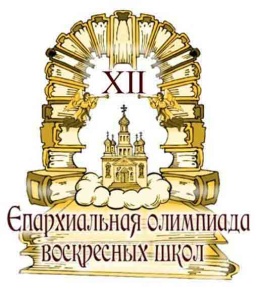 Задания  ХII  олимпиады воскресных школ  Саратовской епархиипо теме ««Патриаршество на русской земле»для группы до 10 лет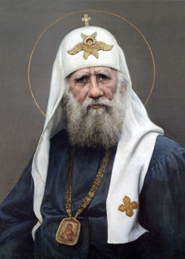 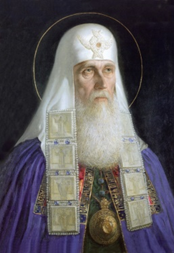 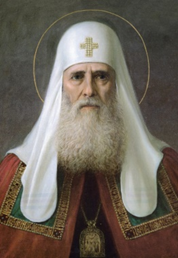 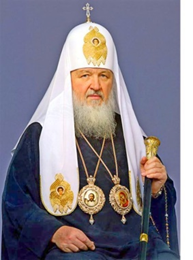 1) – 2) – 3) – 4) – 